Publicado en Zaragoza el 16/12/2019 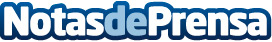 Beneficios de tener un compostador en casa por compostador.euLlevan años siendo muy oídos, sobre todo en el mundo  más campestre, los compostadores, ese instrumento económico que se convierte en un gran aliado a la hora de reciclar los residuos de casaDatos de contacto:Jacinto684810265Nota de prensa publicada en: https://www.notasdeprensa.es/beneficios-de-tener-un-compostador-en-casa-por Categorias: Nacional Ecología Jardín/Terraza http://www.notasdeprensa.es